CBR Colleagues:The Center for Biomedical Research (CBR) plans to make available up to $40,000 from our annual budget to provide seed funding for up to four faculty members, especially the junior faculty, to collect preliminary data needed to compete for external funding.  To promote interdisciplinary collaborations, both on campus and off, each proposal must identify a PI and a co-PI from different departments or organizations.You are invited to submit a two page (maximum) white paper to me (huyang@mst.edu) and Copy Debrina Weber by May 31st.  The two page limit does not include references, budgets, and budget justifications; matching funds are encouraged, but not required. Minimum font size is 10.The proposal should contain the following components:Brief Introduction to address the importance/novelty of the study and the need for seed fundingProposed study, including objectives and approaches, goals, and expected outcomesThe contributions from the PI and co-PI, and the goals of the desired collaboration Specific plans to use the data collected to garner external sponsorships to continue the researchOther information you think is necessaryOn a separate page, please provide a budget and budget justification statementThe proposals will be reviewed and ranked based on the technical content, innovation, budget allocation, potential for external funding, and how the project can enhance biomedical research at Missouri S&T.  There is no overhead on this funding and it can be used for student salary, supplies, travel, and small equipment.  However, the funding cannot be used to pay faculty salary. Seed grants are typically funded at the $10-15K level, and the period of performance will be July 1, 2021-June 30, 2022.In addition, we are soliciting one-page proposals for resources (equipment, facility modifications, seminars or outreach activities) that can be used by a broader range of CBR faculty. These might include improvements to our Vivarium, new components for our confocal microscope, general use equipment or lab techniques for histology, in vitro studies of bio-compatibility, etc.  The key here is that these resources are to be available to any CBR member.  For this one-page proposal, describe the capability and how it might be widely used, describe where the equipment or facility will be maintained, and provide budgetary information; matching funds are encouraged, but not required. Use the same Proposal Coversheet for these one-pagers. (These CBR Support Proposals do not require a PI.)If you have any questions, please contact me at your convenience. I am looking forward to receiving your proposals.  Cordially,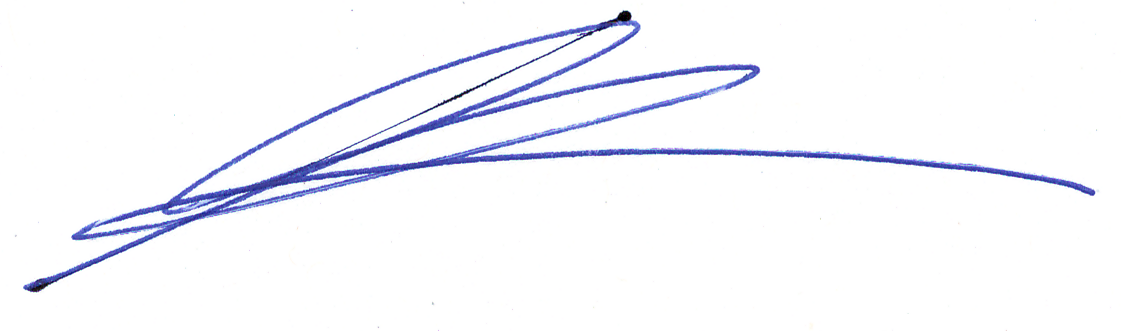 Hu YangDirector, Center for Biomedical ResearchPrincipal Investigator      	Department       	Campus Address        	 	Email         	Co-principal Investigator      	Affiliation       	Address        	 	EMail        	Project Title        ___________________________________________________________________________     Seed Funding Proposal ________  or CBR Support Proposal ________  (Check one)SUBMISSION DEADLINE:	May 31, 2023		PROJECT START DATE: July 1, 2023		PROJECT END DATE: June 30, 2024	OUTCOME FROM PREVIOUS CBR/CBSE FUNDING (if appropriate)(1) Year(s) and funding level _______________________________________________________________;   (2) Proposals submitted/outcomes __________________________________________________________________;(3) List publications __________________________________;(4) List patents _________________________________________________________;(5) Other		   Cost Sharing/Matching Funds (if appropriate)Signature of Principal Investigator	Date	   Source (account name and number)_____________________________________________________    Signature of Co-Principal Investigator	Date		      Authorized Signature for Listed Accounts